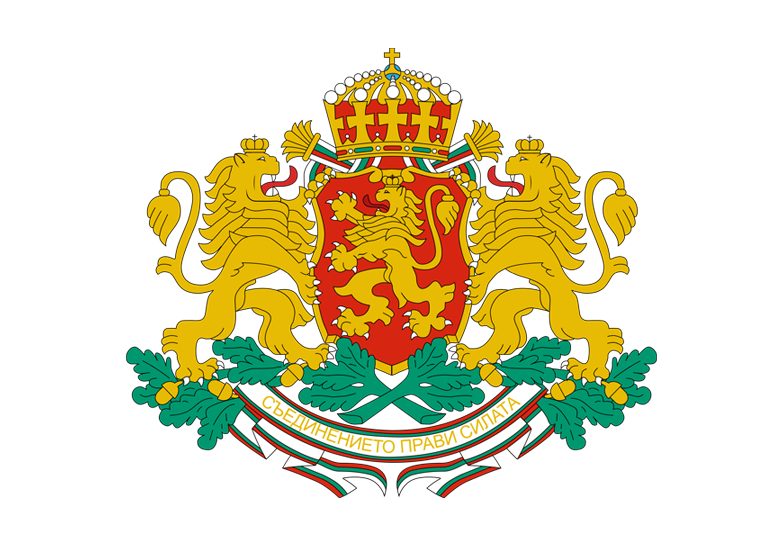 Министерство на образованието и наукатаРегистър на професионалните колежиИстория на професионален колеж Частен професионален колеж Омега ПловдивПромяна от: 18.09.2018 г. процедура по вписване съгласно заповед РД14-40/25.05.2018 г.Данни за колежаДиректор: доц. Георги Борисов ЛафчиевПълно наименование на колежа: Частен професионален колеж Омега ПловдивВид на колежа: частен професионален колежВид финансиране: Частна институцияЕИК/БУЛСТАТ: 204877244Област: ПловдивОбщина: ПловдивГрад/село: ПловдивАдрес: гр. Пловдив ул. "Колю Фичето" № 7аАдрес на сградите, в които се провежда обучението и валидиранетоПровежда се професионално обучение, по следните професии и специалностиОбратно Печат ОбластОбщинаГрад/селоАдресИдентификатор на недвижимия имот по кадастърДопълнителна информация за имотаПловдивПловдивПловдивгр. Пловдив ул. "Колю Фичето" № 7а56784.507.1368Професионално направлениеПрофесияСпециалностСПК64 Хотелиерство, ресторантьорство и кетеринг811010 Хотелиер8110102 Организация и управление на хотелиерствотоIV СПК64 Хотелиерство, ресторантьорство и кетеринг811060 Ресторантьор8110601 Организация и управление в ресторантьорствотоIV СПК103 Администрация и управление345020 Фирмен мениджър3450212 Предприемачество и мениджмънтIV СПК108 Електроника, автоматика, комуникационна и компютърна техника523100 Проектант компютърни мрежи5231001 Компютърни мрежиIV СПК